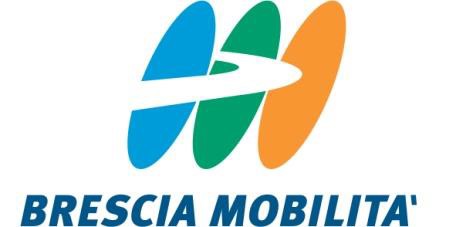 INCARICO PROFESSIONALEPER IL SERVIZIO DI MEDICO COMPETENTE E SORVEGLIANZA SANITARIA PER LE SOCIETA’ DEL GRUPPO BRESCIA MOBILITA’******DISCIPLINARE TECNICOPREMESSA – GRUPPO BRESCIA MOBILITA’Brescia Mobilità è un gruppo societario composto da:Brescia Mobilità S.p.A. – società metropolitana di mobilitàBrescia Trasporti S.p.A. – società che eroga il servizio di trasporto pubblico su gommaMetro Brescia Società Responsabilità Limitata – società che eroga il servizio trasporto pubblico con metropolitana.Le società dispongono di un Servizio di Prevenzione e Protezione di Gruppo che provvede all’organizzazione degli accertamenti di cui al vigente protocollo sanitario e delle relative visite mediche.Le società dispongono, per mezzo di un servizio in appalto, di una struttura autorizzata per l’esecuzione di accertamenti diagnostici e sanitari di medicina del lavoro.Brescia MobilitàÈ la società che si occupa della gestione integrata della mobilità di Brescia, dai parcheggi in struttura e a raso, al servizio di bike sharing, alla manutenzione di impianti semaforici, parcometri, apparati telematici del traffico, impianti elettrici.Il numero di visite annuali di sorveglianza sanitaria è circa 130.È disponibile su richiesta il piano sanitario corrente/valutazione dei rischi.Le sedi operative sono le seguenti – tutte site in Brescia, ad eccezione delle unità BS/29 e BS/30, site a Desenzano d/G (BS):Brescia TrasportiÈ la società che esercisce il servizio di trasporto pubblico locale con autobus, in Brescia e 14 Comuni contermini, oltre che nel Comune di Desenzano d/G.Il numero di visite annuali di sorveglianza sanitaria è circa 430.È disponibile su richiesta il piano sanitario corrente/valutazione dei rischi.I conducenti di linea sono soggetti alle visite di ammissione in servizio e revisione previste dal DM 88/99 e successive modifiche ed integrazioni con competenza del Ministero dei Trasporti e, in subordine, dell’Azienda Socio Sanitaria Territoriale Spedali Civili di Brescia.Le sedi operative sono le seguenti, tutte site in Brescia, ad eccezione di BS/4 e BS/5 site a Desenzano d/G (BS):Metro BresciaÈ la società che esercisce il servizio di trasporto pubblico locale con la metropolitana, in Brescia.L’attività per alcune mansioni si svolge su turni H24 per tutto l’anno.Il numero di visite annuali di sorveglianza sanitaria è circa 140.È disponibile su richiesta il piano sanitario corrente/valutazione dei rischi.Gli agenti di linea e gli addetti posto controllo operativo sono soggetti alle visite di ammissione in servizio e revisione previste dal DM 88/99 e successive modifiche ed integrazioni con competenza del Ministero dei Trasporti e, in subordine, dell’Azienda Socio Sanitaria Territoriale Spedali Civili di Brescia.La sede legale è sita in via Magnolini a Brescia e sono attive n. 17 stazioni in Brescia.OGGETTO DELL’INCARICOL’incarico consiste nello svolgimento delle attività per tutte le società indicate, come previste dagli artt. 39 – 40 – 41 e 42 del D. Lgs. 81/08 e successive modifiche ed integrazioni, in materia di sicurezza e salute dei lavoratori sul luogo di lavoro con riferimento alla sorveglianza sanitaria ed all’attività di medico competente, e come di seguito brevemente riassunte:VISITE DI IDONEITA’ ALLA MANSIONE ED ACCERTAMENTI RELATIVIVACCINAZIONI ANTINFLUENZALI – ANTITETANICHESOPRALLUOGHI DEI LUOGHI DI LAVORORIUNIONI E VALUTAZIONE DEI RISCHI.Il Medico mette a disposizione un calendario mensile, tipicamente indicando una giornata alla settimana, durante la quale il Servizio Prevenzione e Protezione organizza l’attività del Medico Competente sopra riportata ai punti da A a D, dando priorità alle visite preventive e periodiche, ma prevedendo anche il tempo necessario alle eventuali attività amministrative connesse (verbali, aggiornamento CARTSAN, predisposizione documentazione sanitaria per l’invio ad ASST, supporto in caso di denunce di malattia professionale).ORGANIZZAZIONE PER LA SICUREZZA – GESTIONALE CARTSANLe società del Gruppo dispongono di licenza del software gestionale (“sw” nel seguito) CARTSAN per la pianificazione delle visite mediche e l’aggiornamento delle cartelle sanitarie dei dipendenti.Il Medico Competente dovrà utilizzare CARTSAN durante la sua attività lavorativa presso le sedi aziendali, previa adeguata formazione erogata dal proprietario del gestionale.Il Medico Competente dovrà dotarsi di notebook personale sul quale sarà configurato l’accesso al sw ed alle periferiche aziendali di stampa.Il Servizio Prevenzione e Protezione dispone di un accesso di “segreteria” al sw, attraverso il quale effettua l’attività di verifica dello scadenziario, pianificazione delle visite del Medico Competente e scarico del giudizio di idoneità.La ditta assegnataria dell’appalto per l’esecuzione degli accertamenti sanitari disporrà di un accesso di “infermeria” al gestionale che permetterà a personale sanitario incaricato di caricare gli esiti degli accertamenti eseguiti per ogni dipendente.Il Medico Competente, durante le visite calendarizzate dal SPP, dovrà completare eventualmente l’anagrafica del dipendente, compreso l’aggiornamento dell’indirizzo mail, aggiornare la cartella sanitaria e predisporre il giudizio di idoneità.ORGANIZZAZIONE PER LA SICUREZZA – INFERMERIE AZIENDALILe società del Gruppo dispongono di due infermerie: una presso l’insediamento di via Magnolini a Brescia ed una presso l’insediamento di via San Donino, a Brescia. Entrambe le sedi sono cardioprotette: è presente n. 1 defibrillatore semi automatico sotto controllo aziendale.Le infermerie sono attrezzate con sala d’attesa, locale di visita e servizio igienico. Sono sottoposte a regolare pulizia.Presso le infermerie sono custoditi gli archivi cartacei delle cartelle sanitarieORGANIZZAZIONE PER LA SICUREZZA – DITTA APPALTATRICE PER ACCERTAMENTI EMATOCHIMICI E STRUMENTALIUna ditta terza in appalto è responsabile per l’esecuzione degli accertamenti richiesti dal vigente protocollo sanitario, compresi gli accertamenti di assenza di condizioni di tossicodipendenza e di eventuali ulteriori accertamenti richiesti dal Medico Competente.La ditta mette a disposizione personale sanitario adeguato per la raccolta dei campioni biologici presso le infermerie aziendali o presso propri ambulatori sul territorio e per eventuali ulteriori esigenze del Medico Competente.Alla ditta verrà richiesto di mettere a disposizione un Medico Competente coordinato per eventuali sostituzioni urgenti del Medico Competente assunto che avrà un ruolo di Coordinatore.La ditta è incaricata del caricamento degli accertamenti eseguiti nella posizione personale dei dipendenti attraverso il gestionale CARTSAN.DOCUMENTAZIONE PER ASSTIl personale soggetto al DM 88/99 e ss.mm.ii. è tenuto ad effettuare accertamenti ulteriori presso ASST Spedali Civili di Brescia, con scadenze differenti in funzione dell’età anagrafica.Ai fini del rilascio dell’idoneità specifica, ASST Spedali Civili di Brescia richiede di visionare la cartella sanitaria dei lavoratori.È quindi necessario che il Medico Competente trasmetta all’Unità Operativa di Medicina Legale dell’ASST Spedali Civili di Brescia – su indicazione del Servizio Prevenzione e Protezione – la documentazione sanitaria del personale soggetto a visite di idoneità ai sensi del DM 88/99 e ss.mm.ii.VACCINAZIONI ANTITETANICHEAnche per il tramite della ditta in appalto, ma in caso di necessità anche direttamente, il Medico Competente deve essere disponibile ad effettuare le vaccinazioni antitetaniche, mantenendo aggiornato il registro dei dipendenti interessati.Periodicamente, il Medico Competente deve segnalare al Servizio Prevenzione e Protezione il numero di vaccini eventualmente da acquistare.VACCINAZIONI ANTINFLUENZALIAnche per il tramite della ditta in appalto, ma in caso di necessità anche direttamente, il Medico Competente deve essere disponibile ad effettuare le vaccinazioni antinfluenzali che l’azienda abitualmente offre gratuitamente ai dipendenti che desiderano aderire all’iniziativa.Generalmente entro la fine di ottobre, le società del Gruppo conoscono il numero di dipendenti che intendono aderire alla campagna vaccinale e offrono il vaccino in 2/3 date distinte nel corso del mese di novembre.RIUNIONI E VALUTAZIONE DEI RISCHIIl Medico Competente acquisisce la valutazione dei rischi e partecipa al processo di valutazione dei rischi per quanto di competenza.Oltre alle tre riunioni periodiche ex art. 35 che generalmente si tengono verso fine gennaio, il Medico Competente può essere convocato ad altri incontri sul tema, comprese le specifiche attività finalizzate all’aggiornamento della valutazione del rischio stress lavoro correlato.Ai fini della riunione ex art. 35, il Medico Competente predispone la relazione annuale inerente la sorveglianza sanitaria effettuata, per ogni società del Gruppo, entro la prima decade del mese di gennaio successivo. Può avvalersi del software Cartsan per la produzione della relazione in questione.Generalmente una volta all’anno, in occasione delle verifiche di certificazione per il mantenimento del sistema di gestione per la salute e la sicurezza dei lavoratori (UNI ISO 45001:2018), è richiesta la disponibilità del Medico Competente ad un incontro in presenza o da remoto (anche telefonicamente) con i verificatori dell’ente di certificazione. Tale incontro si stima della durata di massimo un’ora all’anno.REQUISITI DI PARTECIPAZIONECome previsti dall’avviso specificoUNITÀ LOCALEATTIVITÀVIA MAGNOLINI 3Amministrative – sede legaleBS/40Amministrative – MagazzinoBS/4Amministrative (ZTL – presso locali non di proprietà)BS/5Manutenzione telematica (presso locali non di proprietà)BS/6Parcheggio senza operatoreBS/8Parcheggio senza operatoreBS/9Parcheggio con operatore (PIAZZA VITTORIA)BS/10Parcheggio senza operatore (BENEDETTO CROCE)BS/11Parcheggio senza operatoreBS/12Parcheggio con operatore (FOSSA BAGNI)BS/13Locali di proprietà affittati ad altra impresaBS/14Parcheggio senza operatoreBS/15Parcheggio con operatoreBS/16Parcheggio senza operatore (DOMUS)BS/17Parcheggio senza operatore (CRYSTAL)Ufficio Riscossione tributiBS/18Parcheggio senza operatoreBS/19Amministrative - Piccola manutenzioneBS/20Parcheggio con operatore (FRECCIA ROSSA)BS/21Parcheggio senza operatore (AUTOSILO1)BS/22Parcheggio con operatore (PIAZZALE ARNALDO)BS/23Parcheggio senza operatore (RANDACCIO)BS/24Parcheggio senza operatore (PIAZZA MERCATO)BS/25Parcheggio con operatore (OSPEDALE SUD)BS/26Parcheggio senza operatore (PIAZZA MERCATO)BS/27Amministrative (Info Centro)BS/28Amministrative e piccola manutenzione biciclette (Pensilina Bici)BS/29Parcheggio senza operatoreBS/30Parcheggio senza operatoreBS/31Amministrative (Info Stazione)BS/32Parcheggio con operatore (OSPEDALE NORD) Centrale di controllo ParcheggiBS/33Sala server senza operatoreBS/34Parcheggio senza operatore (S.EUFEMIA)BS/35Amministrative e piccola manutenzione biciclette (Info Bike)BS/36Parcheggio senza operatore (PALALEONESSA)BS/37Parcheggio senza operatore (STADIO)BS/38Locali agenti accertatoriUNITÀ LOCALEATTIVITÀVIA SAN DONINO 30Amministrative - Cassa abbonamentiManutenzione e rimessaggio autobusBS/2Cassa abbonamenti non più attiva da maggio 2016BS/3Cassa abbonamenti - Presenza saltuariaBS/4Cassa abbonamenti - Rimessaggio autobusBS/5Cassa abbonamenti